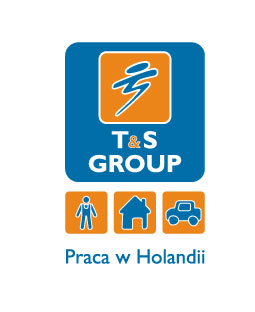 sortowanie / pakowanie owocówT&S Group to Agencja Pośrednictwa Pracy z wieloletnim doświadczeniem (posiada certyfikat: KRAZ 3745).Miejsce pracy: Holandia, GeldermalsenOpis stanowiska:pakowanie sortowanie owoców miękkich jak i twardych (jabłka, gruszki, truskawki, maliny i inne)kontrola jakości owoców,układanie owoców na tacki lub do skrzynekprzenoszenie skrzynek między działami (max 15 kg)praca przy rozładunku/załadunku towarów, etc.praca w systemie zmianowymWymagania:dyspozycyjność na okres minimum.13 tygodni - konieczneznajomość języka angielskiego lub niemieckiego,prawo jazdy kat. B. mile widziane,gotowość podjęcia oferowanych prac w różnych zakładach,gotowość podjęcia pracy w nadgodzinach,Oferujemy:dobre wynagrodzenie z perspektywą podwyżki,pracę w renomowanej firmie z możliwością rozwoju zawodowegomożliwość długoterminowej współpracyMożliwość odpłatnego korzystania z zaproponowanych przez Agencję Pracy w Holandii:zakwaterowaniaubezpieczeniatransportu lokalnegoInformacje dodatkowe:W procesie rekrutacji w pierwszej kolejności wezmą udział aplikacje przesłane za pomocą formularza na stronie www.tnsgroup.pl oraz spełniające wymagane kryteria. Do formularza zgłoszeniowego należy dołączyć CV w języku angielskim lub niemieckim.